
Bankhead Primary Home Learning Tasks – P3/4 GP Room – Miss Young (w.b 18/05/20) 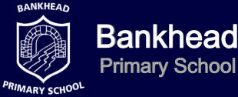 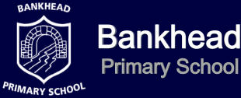 Please continue to post any work you complete or email it to me; I love seeing what you are all up to! As always please also remember these are just suggested tasks to keep you busy and are not compulsory. *Google Classroom resource. Please remember where indicated, to refer to the additional resources or work which will be uploaded to Google Classroom with the names of tasks clearly stated.
**We will be using Oxford Owl website, for children to access reading books online (e-books). I will post a guide on how to use this website. I will also post a separate document which details which book your child should be reading and the task associated with it. Your child should know what reading group they are in – please don’t hesitate to contact me if they are unsure!    Remember this Friday 22nd May and next Monday 25th of May are Bank Holidays – please enjoy these days off and take a break from your school work LiteracyMathsHealth and WellbeingOther Curricular AreasWatch Newsround this week and discuss the news with a grown up.Over the week, complete some spelling tasks of your choice from spelling menu. (*see Google Classroom for words & suggested activities).Read your reading book to a grown up 2/3 times this week** (*see Google Classroom for how to access e-books online from Oxford Owl)Exclamation Marks group – Jellyfish ShoesQuestion Marks group – The Secret Whirlpool Full Stops group – Tom, Dad and ColinPlay a game of ‘Stop the Bus’ – at the top of your page put the following headings: Boy’s name, girl’s name, animal and a song title. Ask a grown up to five you a letter of the alphabet and you need to think of an answer for each heading as fast as you can. e.g S – Scott, Samantha, snake and ‘Shake it Off’.Name 5 things cards (*see Google Classroom for cards)Compound words activity sheet (*see Google Classroom for sheet). Remember a compound word is made up of 2 words which together make a whole new word. e.g. foot + ball = football. Once you’ve completed the sheet, how many other compound words can you think of? List them in your jotter.Complete any of your Studyladder or Sumdog tasks.(Easimaths is causing some problems just now - don’t worry about completing any of those tasks!)Continue to practise your times tables by dancing to the BBC Supermovers songs (the ones we do in class): https://www.bbc.co.uk/teach/supermovers/times-table-collection/z4vv6v4Hit the Button on Top Marks to practise times tables and division. Subtraction chilli challenge (*see Google Classroom for calculations).Time/clocks chilli challenge (*see Google Classroom for resource)Have a go at this ‘Telling the Time in Words’ game  https://mathsframe.co.uk/en/resources/resource/117/telling_the_time_in_words#Do the Joe Wicks YouTube workouts/go a walk with your family.Listen to your favourite song and make up a dance routine to it. Can you teach your routine to someone at home?Have a go at the ‘what’s your name’ fitness challenge using these names: Christopher, Ashleigh, Samantha, Gregory, Elizabeth and Kimberly (*see Google Classroom for challenge and instructions). I have picked long names on purpose so you can try lots of the exercises!Take responsibility for a household chore this week (e.g. hoovering, dusting, dishes, stacking dishwasher)Relax and have a go at some Star Wars yoga! https://www.youtube.com/watch?v=flK2Nasd-AITake part in the Friends of Bankhead quiz on Wednesday (P3) and Thursday (P4) (more details from Miss Boyd to follow on Google Classroom)FrenchFind out the French word for the following parts of the body: head eyes arm leg finger footTry and learn the French version of ‘heads, shoulders, knees and toes’. https://www.youtube.com/watch?v=0EFXCdryyRM ICTHave a read through the ‘Changes in Technology’ PowerPoint to learn about how technology has changed over the years. Then have a go at inventing your own App – what would your app be for? Why would it be useful? (*see Google Classroom for PowerPoint and app worksheet to help with inventing your own app)MusicHave a go at the ‘What Am I?’ musical instrument quiz (*see Google Classroom for quiz PowerPoint)